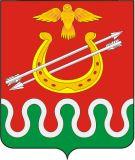 Администрация Боготольского районаКрасноярского краяПОСТАНОВЛЕНИЕг.Боготол«15» декабря 2016 года								№ 428-пО внесении изменений в Постановление Администрации Боготольского района Красноярского края от 09.10.2013 года № 758-п «Об утверждении муниципальной программы Боготольского района «Развитие субъектов малого и среднего предпринимательства в Боготольском районе»В соответствии со статьей 179 Бюджетного кодекса Российской Федерации, Постановлением Администрации Боготольского района от 05.08.2013 № 560-п «Об утверждении Порядка принятия решений о разработке муниципальных программ Боготольского района, их формировании и реализации», руководствуясь статьей 18 Устава Боготольского района,ПОСТАНОВЛЯЮ:1. Внести в Постановление Администрации Боготольского района Красноярского края от 09.10.2013 года № 758-п «Об утверждении муниципальной программы Боготольского района «Развитие субъектов малого и среднего предпринимательства в Боготольском районе» следующие изменения:в разделе 1 «Паспорт муниципальной программы» строку «Информация по ресурсному обеспечению программы» изложить в следующей редакции: «»;в разделе 8 «Информация о ресурсном обеспечении и прогнозной оценке расходов на реализацию цели программы» первый абзаци изложить в следующей редакции:«Общий объем финансирования Программы на 2014 – 2018 годы составляет 2592844,08 рублей за счет средств районного бюджета, в том числе по годам реализации:2014 год – 526519,77 рублей;2015 год – 570504,31 рублей;2016 год – 495820,00 рублей;2017 год – 500000,00 рублей;2018 год – 500000,00 рублей.»;приложения № 1, 2 и 3 к постановлению изложить в следующей редакции согласно приложений № 1, 2 и 3 к настоящему постановлению.2. Контроль над исполнением настоящего постановления возложить на заместителя главы района по финансово-экономическим вопросам Бакуневич Н.В.3. Настоящее постановление опубликовать в периодическом печатном издании «Официальный вестник Боготольского района» и разместить на официальном сайте Боготольского района в сети Интернет www.bogotol-r.ru.4. Постановление вступает в силу в день, следующий за днем его официального опубликования (обнародования).Глава Боготольского района							А.В. БеловПриложение № 1к постановления администрацииБоготольского районаот 15.12.2016 № Распределение планируемых расходов за счет средств районного бюджета по мероприятиям муниципальной программы«Развитие субъектов малого и среднего предпринимательства в Боготольскомрайоне»Начальник отдела экономики и планирования Администрации Боготольского района			Т.Н. КупиловаПриложение № 2к Постановлению администрацииБоготольского районаот 15.12.2016 № 428-пРесурсное обеспечение и прогнозная оценка расходов на реализацию цели муниципальной программы«Развитие субъектов малого и среднего предпринимательства в Боготольскомрайоне»с учетом источников финансирования, в том числе по уровням бюджетной системыНачальник отдела экономики и планирования Администрации Боготольского района			Т.Н.КупиловаПриложение № 3к Постановлению администрацииБоготольского районаот 15.12.2016 № 428-пПеречень мероприятий программы с указанием объема средств на их реализацию и ожидаемых результатов* Мероприятия будут реализованы в случае предоставления субсидии из краевого, федерального бюджетовНачальник отдела экономики и планирования	Т.Н. КупиловаАдминистрации Боготольского районаИнформация по ресурсному обеспечению программыОбщий объем бюджетных ассигнований на реализацию программы по годам составляет 19301,55 тыс. рублей, в т.ч.:Статус Наименование программыНаименование ГРБСКод бюджетной классификации Код бюджетной классификации Код бюджетной классификации Код бюджетной классификации Расходы (тыс. руб.), годыРасходы (тыс. руб.), годыРасходы (тыс. руб.), годыРасходы (тыс. руб.), годыРасходы (тыс. руб.), годыСтатус Наименование программыНаименование ГРБСГРБСРзПрЦСРВР2014 год2015 год2016 год2017 год2018 годИтого на период 2014-2018 годыМуниципальная программа Развитие субъектов малого и среднего предпринимательства в Боготольском районе»всего расходные обязательства по программе501040008900008069,626866,113365,82500,00500,0019301,55Муниципальная программа Развитие субъектов малого и среднего предпринимательства в Боготольском районе»в том числе по ГРБС:Муниципальная программа Развитие субъектов малого и среднего предпринимательства в Боготольском районе»Администрация Боготольского района50104000890000526,52570,50495,82500,00500,002592,84Муниципальная программа Развитие субъектов малого и среднего предпринимательства в Боготольском районе»Администрация Боготольского района501 0400  08900002042,102115,002870,000,000,007027,10Муниципальная программа Развитие субъектов малого и среднего предпринимательства в Боготольском районе»Администрация Боготольского района501040008900005501,004180,610,000,000,009681,61Мероприятие 1Субсидия "Бизнес-план"Субсидия субъектам малого и (или) среднегопредпринимательства на возмещение части затрат по разработке бизнес-плановвсего расходные обязательства по мероприятию501041208900008100,000,000,000,000,000,00Мероприятие 1Субсидия "Бизнес-план"Субсидия субъектам малого и (или) среднегопредпринимательства на возмещение части затрат по разработке бизнес-плановв том числе по ГРБС:Мероприятие 1Субсидия "Бизнес-план"Субсидия субъектам малого и (или) среднегопредпринимательства на возмещение части затрат по разработке бизнес-плановАдминистрация Боготольского района501041208900008100,000,000,000,000,000,00Мероприятие 2Субсидия "Лизинг"Субсидия субъектам малого и (или) среднегопредпринимательства на возмещение затрат на уплату первого взноса (аванса) при заключении договоров лизинга оборудованиявсего расходные обязательства по мероприятию501041208987668100,00500,000,0020,0020,00540,00Мероприятие 2Субсидия "Лизинг"Субсидия субъектам малого и (или) среднегопредпринимательства на возмещение затрат на уплату первого взноса (аванса) при заключении договоров лизинга оборудованияв том числе по ГРБС:Мероприятие 2Субсидия "Лизинг"Субсидия субъектам малого и (или) среднегопредпринимательства на возмещение затрат на уплату первого взноса (аванса) при заключении договоров лизинга оборудованияАдминистрация Боготольского района501041208987668100,000,000,0020,0020,0040,00Мероприятие 2Субсидия "Лизинг"Субсидия субъектам малого и (или) среднегопредпринимательства на возмещение затрат на уплату первого взноса (аванса) при заключении договоров лизинга оборудованияАдминистрация Боготольского района501041208950648100,00500,00,000,000,00500,0Мероприятие 3Субсидия "Энергообучение"Субсидия субъектам малого и (или) среднего предпринимательства на возмещение части затрат, связанных с повышением квалификации их сотрудников по программам обучения специалистов по энергосбережениювсего расходные обязательства по мероприятию501041208987678100,000,000,000,000,000,00Мероприятие 3Субсидия "Энергообучение"Субсидия субъектам малого и (или) среднего предпринимательства на возмещение части затрат, связанных с повышением квалификации их сотрудников по программам обучения специалистов по энергосбережениюв том числе по ГРБС:Мероприятие 3Субсидия "Энергообучение"Субсидия субъектам малого и (или) среднего предпринимательства на возмещение части затрат, связанных с повышением квалификации их сотрудников по программам обучения специалистов по энергосбережениюАдминистрация Боготольского района501041208987678100,000,000,000,000,000,00Мероприятие 4Субсидия "Энергообследование"Субсидия субъектам малого и (или) среднего предпринимательства на возмещение части затрат, связанных с проведением на их предприятиях энеретических обследованийвсего расходные обязательства по мероприятию501041208987688100,000,000,000,000,000,00Мероприятие 4Субсидия "Энергообследование"Субсидия субъектам малого и (или) среднего предпринимательства на возмещение части затрат, связанных с проведением на их предприятиях энеретических обследованийв том числе по ГРБС:Мероприятие 4Субсидия "Энергообследование"Субсидия субъектам малого и (или) среднего предпринимательства на возмещение части затрат, связанных с проведением на их предприятиях энеретических обследованийАдминистрация Боготольского района501041208987688100,000,000,000,000,000,00Мероприятие 5Субсидия "Энергоэффективное оборудование"Субсидия субъектам малого и (или) среднего предпринимательства на возмещение части затрат, связанных с реализацией энергосберегающих мероприятий, включая затраты на приобретение и внедрение энергоэффективных технологий, оборудования и материаловвсего расходные обязательства по мероприятию501041208987698100,000,000,000,000,0000,00Мероприятие 5Субсидия "Энергоэффективное оборудование"Субсидия субъектам малого и (или) среднего предпринимательства на возмещение части затрат, связанных с реализацией энергосберегающих мероприятий, включая затраты на приобретение и внедрение энергоэффективных технологий, оборудования и материаловв том числе по ГРБС:Мероприятие 5Субсидия "Энергоэффективное оборудование"Субсидия субъектам малого и (или) среднего предпринимательства на возмещение части затрат, связанных с реализацией энергосберегающих мероприятий, включая затраты на приобретение и внедрение энергоэффективных технологий, оборудования и материаловАдминистрация Боготольского района501041208987698100,000,000,000,000,000,00Мероприятие 6Субсидия «Оборудование»Субсидия субъектам малого и (или) среднего предпринимательства на возмещение части затрат по приобретению оборудования в целях создания и (или) развития, и (или) модернизации производства товаров (работ, услуг)всего расходные обязательства по мероприятию501041208900005200,002500,001227,48652,0052,009031,486Мероприятие 6Субсидия «Оборудование»Субсидия субъектам малого и (или) среднего предпринимательства на возмещение части затрат по приобретению оборудования в целях создания и (или) развития, и (или) модернизации производства товаров (работ, услуг)в том числе по ГРБС:Мероприятие 6Субсидия «Оборудование»Субсидия субъектам малого и (или) среднего предпринимательства на возмещение части затрат по приобретению оборудования в целях создания и (или) развития, и (или) модернизации производства товаров (работ, услуг)Администрация Боготольского района5010412089877081052,000,00184,98652,0052,00340,986Мероприятие 6Субсидия «Оборудование»Субсидия субъектам малого и (или) среднего предпринимательства на возмещение части затрат по приобретению оборудования в целях создания и (или) развития, и (или) модернизации производства товаров (работ, услуг)Администрация Боготольского района501041208950648105148,002500,000,000,000,007648,00Мероприятие 6Субсидия «Оборудование»Субсидия субъектам малого и (или) среднего предпринимательства на возмещение части затрат по приобретению оборудования в целях создания и (или) развития, и (или) модернизации производства товаров (работ, услуг)Администрация Боготольского района501041208950648100,000,001042,500,000,001042,50Мероприятие 7Субсидия "Вновь созданный"Субсидия вновь созданным субъектам малого предпринимательства, на возмещение части расходов, связанных с приобретением и созданием основных средств и началом предпринимательской деятельности.всего расходные обязательства по мероприятию501041208900002417,993508,381910,5574,0074,007984,92Мероприятие 7Субсидия "Вновь созданный"Субсидия вновь созданным субъектам малого предпринимательства, на возмещение части расходов, связанных с приобретением и созданием основных средств и началом предпринимательской деятельности.в том числе по ГРБС:Мероприятие 7Субсидия "Вновь созданный"Субсидия вновь созданным субъектам малого предпринимательства, на возмещение части расходов, связанных с приобретением и созданием основных средств и началом предпринимательской деятельности.Администрация Боготольского района50104120898771810103,89253,7783,0574,0074,00588,71Мероприятие 7Субсидия "Вновь созданный"Субсидия вновь созданным субъектам малого предпринимательства, на возмещение части расходов, связанных с приобретением и созданием основных средств и началом предпринимательской деятельности.Администрация Боготольского района501041208976078101961,102074,001827,500,000,005862,60Мероприятие 7Субсидия "Вновь созданный"Субсидия вновь созданным субъектам малого предпринимательства, на возмещение части расходов, связанных с приобретением и созданием основных средств и началом предпринимательской деятельности.Администрация Боготольского района50104120895064810353,001180,610,000,000,001533,61Мероприятие 8Мероприятие «Ярмарка»Организация районных и участие в краевых ярмарках, выставках и прочих мероприятиях, способствующих продвижению товаров, работ, услуг, производимых субъектами малого и (или) среднего редпринимательства Боготольского районавсего расходные обязательства по мероприятию5010412089877224012,0021,1013,5012,0012,0070,60Мероприятие 8Мероприятие «Ярмарка»Организация районных и участие в краевых ярмарках, выставках и прочих мероприятиях, способствующих продвижению товаров, работ, услуг, производимых субъектами малого и (или) среднего редпринимательства Боготольского районав том числе по ГРБС:Мероприятие 8Мероприятие «Ярмарка»Организация районных и участие в краевых ярмарках, выставках и прочих мероприятиях, способствующих продвижению товаров, работ, услуг, производимых субъектами малого и (или) среднего редпринимательства Боготольского районаАдминистрация Боготольского района5010412089877224012,0021,1013,5012,0012,0070,60Мероприятие 9Мероприятие «Семинары для СМСП»Организация и проведение обучающих программ (курсов, семинаров, тренингов) для субъектов малого и (или) среднего предпринимательства района, граждан (в т.ч. студентов и школьников), желающих заняться предпринимательской деятельностьювсего расходные обязательства по мероприятию5010412089000090,0050,000,009,009,00158,00Мероприятие 9Мероприятие «Семинары для СМСП»Организация и проведение обучающих программ (курсов, семинаров, тренингов) для субъектов малого и (или) среднего предпринимательства района, граждан (в т.ч. студентов и школьников), желающих заняться предпринимательской деятельностьюв том числе по ГРБС:Мероприятие 9Мероприятие «Семинары для СМСП»Организация и проведение обучающих программ (курсов, семинаров, тренингов) для субъектов малого и (или) среднего предпринимательства района, граждан (в т.ч. студентов и школьников), желающих заняться предпринимательской деятельностьюАдминистрация Боготольского района501041208987732449,009,000,009,009,0036,00Мероприятие 9Мероприятие «Семинары для СМСП»Организация и проведение обучающих программ (курсов, семинаров, тренингов) для субъектов малого и (или) среднего предпринимательства района, граждан (в т.ч. студентов и школьников), желающих заняться предпринимательской деятельностьюАдминистрация Боготольского района5010412089760724481,0041,000,000,000,00122,00Мероприятие 10Мероприятие «Информационно-правовой центр»Техническое оснащение и ресурсное обеспечение деятельности информационно-правового центра поддержки малого и (или) среднего предпринимательства.всего расходные обязательства по мероприятию5010412089877424052,0025,170,0052,0052,00181,17Мероприятие 10Мероприятие «Информационно-правовой центр»Техническое оснащение и ресурсное обеспечение деятельности информационно-правового центра поддержки малого и (или) среднего предпринимательства.в том числе по ГРБС:Мероприятие 10Мероприятие «Информационно-правовой центр»Техническое оснащение и ресурсное обеспечение деятельности информационно-правового центра поддержки малого и (или) среднего предпринимательства.Администрация Боготольского района5010412089877424052,0025,170,0052,0052,00181,17Мероприятие 11Мероприятие «Одно окно»Техническое оснащение и ресурсное обеспечение деятельности центра содействия малому и (или) среднему предпринимательству Боготольского района, работающего по принципу «одно окно»всего расходные обязательства по мероприятию5010412089877524048,2512,7624,3040,0040,00165,31Мероприятие 11Мероприятие «Одно окно»Техническое оснащение и ресурсное обеспечение деятельности центра содействия малому и (или) среднему предпринимательству Боготольского района, работающего по принципу «одно окно»в том числе по ГРБС:Мероприятие 11Мероприятие «Одно окно»Техническое оснащение и ресурсное обеспечение деятельности центра содействия малому и (или) среднему предпринимательству Боготольского района, работающего по принципу «одно окно»Администрация Боготольского района5010412089877524048,2512,7624,3040,0040,00165,31Мероприятие 12Мероприятие «Информационное обеспечение»Информирование жителей района о действующих мерах поддержки бизнеса и условиях ее предоставления в Боготольском районе.всего расходные обязательства по мероприятию5010412089877424045,9045,9045,9045,9045,90229,50Мероприятие 12Мероприятие «Информационное обеспечение»Информирование жителей района о действующих мерах поддержки бизнеса и условиях ее предоставления в Боготольском районе.в том числе по ГРБС:Мероприятие 12Мероприятие «Информационное обеспечение»Информирование жителей района о действующих мерах поддержки бизнеса и условиях ее предоставления в Боготольском районе.Администрация Боготольского района5010412089877424045,9045,9045,9045,9045,90229,50Мероприятие 13Мероприятие «Методические пособия»Разработка, издание и распространение методических пособий, информационных буклетов, брошюр, плакатов, справочников и прочей печатной продукции для субъектов малого и (или) среднего предпринимательства на тему успешного ведения бизнеса в Боготольском районе.всего расходные обязательства по мероприятию5010412089877624053,6057,8017,5245,1045,10219,12Мероприятие 13Мероприятие «Методические пособия»Разработка, издание и распространение методических пособий, информационных буклетов, брошюр, плакатов, справочников и прочей печатной продукции для субъектов малого и (или) среднего предпринимательства на тему успешного ведения бизнеса в Боготольском районе.в том числе по ГРБС:Мероприятие 13Мероприятие «Методические пособия»Разработка, издание и распространение методических пособий, информационных буклетов, брошюр, плакатов, справочников и прочей печатной продукции для субъектов малого и (или) среднего предпринимательства на тему успешного ведения бизнеса в Боготольском районе.АдминистрацияБоготольского района5010412089877624053,6057,8017,5245,1045,10219,12Мероприятие 14«Профессиональный праздник»Организация и проведение мероприятий, посвященных профессиональным праздникам предпринимателей.всего расходные обязательства по мероприятию50104120898777149,88145,0126,564150,0150,0721,444Мероприятие 14«Профессиональный праздник»Организация и проведение мероприятий, посвященных профессиональным праздникам предпринимателей.в том числе по ГРБС:Мероприятие 14«Профессиональный праздник»Организация и проведение мероприятий, посвященных профессиональным праздникам предпринимателей.Администрация Боготольского района50104120898777149,88145,0126,564150,0150,0721,444СтатусНаименование муниципальной программыОтветственный исполнитель, соисполнителиОценка расходов(тыс. руб.), годыОценка расходов(тыс. руб.), годыОценка расходов(тыс. руб.), годыОценка расходов(тыс. руб.), годыОценка расходов(тыс. руб.), годыОценка расходов(тыс. руб.), годыСтатусНаименование муниципальной программыОтветственный исполнитель, соисполнители2014 год2014 год2015 год2016 год2017 год2018 годИтого на периодМуниципальная программаРазвитие субъектов малого и среднего предпринимательства в Боготольском районе»Всего8069,628069,626866,113365,82500,00500,0019301,55Муниципальная программаРазвитие субъектов малого и среднего предпринимательства в Боготольском районе»в том числе:Муниципальная программаРазвитие субъектов малого и среднего предпринимательства в Боготольском районе»федеральный бюджет (*)5501,005501,004180,610,000,000,009681,61Муниципальная программаРазвитие субъектов малого и среднего предпринимательства в Боготольском районе»краевой бюджет(**)2042,102042,102115,002870,000,000,007027,10Муниципальная программаРазвитие субъектов малого и среднего предпринимательства в Боготольском районе»районный бюджет526,52526,52570,50495,82500,00500,002592,84Муниципальная программаРазвитие субъектов малого и среднего предпринимательства в Боготольском районе»внебюджетные источникиМуниципальная программаРазвитие субъектов малого и среднего предпринимательства в Боготольском районе»бюджеты муниципальных образований (***)Муниципальная программаРазвитие субъектов малого и среднего предпринимательства в Боготольском районе»юридические лицаМероприятие 1Субсидия "Бизнес-план"Субсидия субъектам малого и (или) среднего предпринимательства на возмещение части затрат по разработке бизнес-плановВсего0,00,00,00,00,00,00,0Мероприятие 1Субсидия "Бизнес-план"Субсидия субъектам малого и (или) среднего предпринимательства на возмещение части затрат по разработке бизнес-плановв том числе:Мероприятие 1Субсидия "Бизнес-план"Субсидия субъектам малого и (или) среднего предпринимательства на возмещение части затрат по разработке бизнес-плановфедеральный бюджет (*)Мероприятие 1Субсидия "Бизнес-план"Субсидия субъектам малого и (или) среднего предпринимательства на возмещение части затрат по разработке бизнес-плановкраевой бюджет(**)Мероприятие 1Субсидия "Бизнес-план"Субсидия субъектам малого и (или) среднего предпринимательства на возмещение части затрат по разработке бизнес-плановрайонный бюджет0,00,00,00,00,00,00,0Мероприятие 1Субсидия "Бизнес-план"Субсидия субъектам малого и (или) среднего предпринимательства на возмещение части затрат по разработке бизнес-плановвнебюджетные источникиМероприятие 1Субсидия "Бизнес-план"Субсидия субъектам малого и (или) среднего предпринимательства на возмещение части затрат по разработке бизнес-плановбюджеты муниципальных образований (***) Мероприятие 1Субсидия "Бизнес-план"Субсидия субъектам малого и (или) среднего предпринимательства на возмещение части затрат по разработке бизнес-плановюридические лицаМероприятие 2Субсидия "Лизинг"Субсидия субъектам малого и (или) среднего предпринимательства на возмещение затрат на уплату первого взноса (аванса) при заключении договоров лизинга оборудованияВсего0,00 0,00 500,000,0 20,020,0540,0Мероприятие 2Субсидия "Лизинг"Субсидия субъектам малого и (или) среднего предпринимательства на возмещение затрат на уплату первого взноса (аванса) при заключении договоров лизинга оборудованияв том числе:Мероприятие 2Субсидия "Лизинг"Субсидия субъектам малого и (или) среднего предпринимательства на возмещение затрат на уплату первого взноса (аванса) при заключении договоров лизинга оборудованияфедеральный бюджет (*)0,00,0500,00,00,00,0500,0Мероприятие 2Субсидия "Лизинг"Субсидия субъектам малого и (или) среднего предпринимательства на возмещение затрат на уплату первого взноса (аванса) при заключении договоров лизинга оборудованиякраевой бюджет(**)Мероприятие 2Субсидия "Лизинг"Субсидия субъектам малого и (или) среднего предпринимательства на возмещение затрат на уплату первого взноса (аванса) при заключении договоров лизинга оборудованиярайонный бюджет0,000,000,000,0 20,020,040,0Мероприятие 2Субсидия "Лизинг"Субсидия субъектам малого и (или) среднего предпринимательства на возмещение затрат на уплату первого взноса (аванса) при заключении договоров лизинга оборудованиявнебюджетные источникиМероприятие 2Субсидия "Лизинг"Субсидия субъектам малого и (или) среднего предпринимательства на возмещение затрат на уплату первого взноса (аванса) при заключении договоров лизинга оборудованиябюджеты муниципальных образований(***)Мероприятие 2Субсидия "Лизинг"Субсидия субъектам малого и (или) среднего предпринимательства на возмещение затрат на уплату первого взноса (аванса) при заключении договоров лизинга оборудованияюридические лицаМероприятие 3Субсидия "Энергообучение"Субсидия субъектам малого и (или) среднегопредпринимательства на возмещение части затрат, связанных с повышением квалификации их сотрудников по программам обучения специалистов по энергосбережениюВсего0,00,00,00,00,00,00,0Мероприятие 3Субсидия "Энергообучение"Субсидия субъектам малого и (или) среднегопредпринимательства на возмещение части затрат, связанных с повышением квалификации их сотрудников по программам обучения специалистов по энергосбережениюв том числе:Мероприятие 3Субсидия "Энергообучение"Субсидия субъектам малого и (или) среднегопредпринимательства на возмещение части затрат, связанных с повышением квалификации их сотрудников по программам обучения специалистов по энергосбережениюфедеральный бюджет (*)Мероприятие 3Субсидия "Энергообучение"Субсидия субъектам малого и (или) среднегопредпринимательства на возмещение части затрат, связанных с повышением квалификации их сотрудников по программам обучения специалистов по энергосбережениюкраевой бюджет(**)Мероприятие 3Субсидия "Энергообучение"Субсидия субъектам малого и (или) среднегопредпринимательства на возмещение части затрат, связанных с повышением квалификации их сотрудников по программам обучения специалистов по энергосбережениюрайонный бюджет0,00,00,00,00,00,00,0Мероприятие 3Субсидия "Энергообучение"Субсидия субъектам малого и (или) среднегопредпринимательства на возмещение части затрат, связанных с повышением квалификации их сотрудников по программам обучения специалистов по энергосбережениювнебюджетные источникиМероприятие 3Субсидия "Энергообучение"Субсидия субъектам малого и (или) среднегопредпринимательства на возмещение части затрат, связанных с повышением квалификации их сотрудников по программам обучения специалистов по энергосбережениюбюджеты муниципальных образований (***)Мероприятие 3Субсидия "Энергообучение"Субсидия субъектам малого и (или) среднегопредпринимательства на возмещение части затрат, связанных с повышением квалификации их сотрудников по программам обучения специалистов по энергосбережениююридические лицаМероприятие 4Субсидия "Энергообследование"Субсидия субъектам малого и (или) среднего предпринимательства возмещения части затрат, связанных с проведением на их предприятиях энергетических обследованийВсего0,00,00,00,00,00,00,0Мероприятие 4Субсидия "Энергообследование"Субсидия субъектам малого и (или) среднего предпринимательства возмещения части затрат, связанных с проведением на их предприятиях энергетических обследованийв том числе:Мероприятие 4Субсидия "Энергообследование"Субсидия субъектам малого и (или) среднего предпринимательства возмещения части затрат, связанных с проведением на их предприятиях энергетических обследованийфедеральный бюджет (*)Мероприятие 4Субсидия "Энергообследование"Субсидия субъектам малого и (или) среднего предпринимательства возмещения части затрат, связанных с проведением на их предприятиях энергетических обследованийкраевой бюджет(**)Мероприятие 4Субсидия "Энергообследование"Субсидия субъектам малого и (или) среднего предпринимательства возмещения части затрат, связанных с проведением на их предприятиях энергетических обследованийрайонный бюджет0,00,00,00,00,00,00,0Мероприятие 4Субсидия "Энергообследование"Субсидия субъектам малого и (или) среднего предпринимательства возмещения части затрат, связанных с проведением на их предприятиях энергетических обследованийвнебюджетные  источникиМероприятие 4Субсидия "Энергообследование"Субсидия субъектам малого и (или) среднего предпринимательства возмещения части затрат, связанных с проведением на их предприятиях энергетических обследованийбюджеты муниципальных образований (***)Мероприятие 4Субсидия "Энергообследование"Субсидия субъектам малого и (или) среднего предпринимательства возмещения части затрат, связанных с проведением на их предприятиях энергетических обследованийюридические лицаМероприятие 5Субсидия "Энергоэффективное оборудование"Субсидия субъектам малого и (или) среднегопредпринимательства на возмещения части затрат, связанных с реализацией энергосберегающих мероприятий, включая затраты на приобретение и внедрение энергоэффективныхтехнологий, оборудования и материаловВсего0,000,000,00,00,00,00,0Мероприятие 5Субсидия "Энергоэффективное оборудование"Субсидия субъектам малого и (или) среднегопредпринимательства на возмещения части затрат, связанных с реализацией энергосберегающих мероприятий, включая затраты на приобретение и внедрение энергоэффективныхтехнологий, оборудования и материаловв том числе:Мероприятие 5Субсидия "Энергоэффективное оборудование"Субсидия субъектам малого и (или) среднегопредпринимательства на возмещения части затрат, связанных с реализацией энергосберегающих мероприятий, включая затраты на приобретение и внедрение энергоэффективныхтехнологий, оборудования и материаловфедеральный бюджет (*)Мероприятие 5Субсидия "Энергоэффективное оборудование"Субсидия субъектам малого и (или) среднегопредпринимательства на возмещения части затрат, связанных с реализацией энергосберегающих мероприятий, включая затраты на приобретение и внедрение энергоэффективныхтехнологий, оборудования и материаловкраевой бюджет(**)Мероприятие 5Субсидия "Энергоэффективное оборудование"Субсидия субъектам малого и (или) среднегопредпринимательства на возмещения части затрат, связанных с реализацией энергосберегающих мероприятий, включая затраты на приобретение и внедрение энергоэффективныхтехнологий, оборудования и материаловрайонный бюджет0,000,000,00,00,00,00,0Мероприятие 5Субсидия "Энергоэффективное оборудование"Субсидия субъектам малого и (или) среднегопредпринимательства на возмещения части затрат, связанных с реализацией энергосберегающих мероприятий, включая затраты на приобретение и внедрение энергоэффективныхтехнологий, оборудования и материаловвнебюджетные источникиМероприятие 5Субсидия "Энергоэффективное оборудование"Субсидия субъектам малого и (или) среднегопредпринимательства на возмещения части затрат, связанных с реализацией энергосберегающих мероприятий, включая затраты на приобретение и внедрение энергоэффективныхтехнологий, оборудования и материаловбюджеты муниципальныхобразований (***)Мероприятие 5Субсидия "Энергоэффективное оборудование"Субсидия субъектам малого и (или) среднегопредпринимательства на возмещения части затрат, связанных с реализацией энергосберегающих мероприятий, включая затраты на приобретение и внедрение энергоэффективныхтехнологий, оборудования и материаловюридические лицаМероприятие 6Субсидия «Оборудование»Субсидия субъектам малого и (или) среднего предпринимательства на возмещение части затрат по  приобретению оборудования в целях создания и (или) развития, и (или) модернизации  производства товаров (работ, услуг)Всего5200,005200,002500,01227,48652,052,09031,486Мероприятие 6Субсидия «Оборудование»Субсидия субъектам малого и (или) среднего предпринимательства на возмещение части затрат по  приобретению оборудования в целях создания и (или) развития, и (или) модернизации  производства товаров (работ, услуг)в том числе:Мероприятие 6Субсидия «Оборудование»Субсидия субъектам малого и (или) среднего предпринимательства на возмещение части затрат по  приобретению оборудования в целях создания и (или) развития, и (или) модернизации  производства товаров (работ, услуг)федеральный бюджет (*)5148,005148,002500,00,00,00,07648,00Мероприятие 6Субсидия «Оборудование»Субсидия субъектам малого и (или) среднего предпринимательства на возмещение части затрат по  приобретению оборудования в целях создания и (или) развития, и (или) модернизации  производства товаров (работ, услуг)краевой бюджет(**)1042,501042,50Мероприятие 6Субсидия «Оборудование»Субсидия субъектам малого и (или) среднего предпринимательства на возмещение части затрат по  приобретению оборудования в целях создания и (или) развития, и (или) модернизации  производства товаров (работ, услуг)районный бюджет52,0052,000,00184,89652,0052,00340,896Мероприятие 6Субсидия «Оборудование»Субсидия субъектам малого и (или) среднего предпринимательства на возмещение части затрат по  приобретению оборудования в целях создания и (или) развития, и (или) модернизации  производства товаров (работ, услуг)внебюджетные источникиМероприятие 6Субсидия «Оборудование»Субсидия субъектам малого и (или) среднего предпринимательства на возмещение части затрат по  приобретению оборудования в целях создания и (или) развития, и (или) модернизации  производства товаров (работ, услуг)бюджеты муниципальныхобразований (***)Мероприятие 6Субсидия «Оборудование»Субсидия субъектам малого и (или) среднего предпринимательства на возмещение части затрат по  приобретению оборудования в целях создания и (или) развития, и (или) модернизации  производства товаров (работ, услуг)юридические лицаМероприятие 7Субсидия "Вновь созданный"Субсидия вновь созданным субъектам малого предпринимательства, на возмещение части расходов, связанных с приобретением и созданием основных средств и началом предпринимательской деятельности.Всего2417,992417,993508,381910,5574,0074,007984,92Мероприятие 7Субсидия "Вновь созданный"Субсидия вновь созданным субъектам малого предпринимательства, на возмещение части расходов, связанных с приобретением и созданием основных средств и началом предпринимательской деятельности.в том числе:Мероприятие 7Субсидия "Вновь созданный"Субсидия вновь созданным субъектам малого предпринимательства, на возмещение части расходов, связанных с приобретением и созданием основных средств и началом предпринимательской деятельности.федеральный бюджет (*)353,00353,001180,610,000,000,001533,61Мероприятие 7Субсидия "Вновь созданный"Субсидия вновь созданным субъектам малого предпринимательства, на возмещение части расходов, связанных с приобретением и созданием основных средств и началом предпринимательской деятельности.краевой бюджет(**)1961,101961,102074,001827,500,000,005862,60Мероприятие 7Субсидия "Вновь созданный"Субсидия вновь созданным субъектам малого предпринимательства, на возмещение части расходов, связанных с приобретением и созданием основных средств и началом предпринимательской деятельности.районный бюджет103,89103,89253,7783,0574,0074,00588,71Мероприятие 7Субсидия "Вновь созданный"Субсидия вновь созданным субъектам малого предпринимательства, на возмещение части расходов, связанных с приобретением и созданием основных средств и началом предпринимательской деятельности.внебюджетные  источникиМероприятие 7Субсидия "Вновь созданный"Субсидия вновь созданным субъектам малого предпринимательства, на возмещение части расходов, связанных с приобретением и созданием основных средств и началом предпринимательской деятельности.бюджеты муниципальных образований (***) Мероприятие 7Субсидия "Вновь созданный"Субсидия вновь созданным субъектам малого предпринимательства, на возмещение части расходов, связанных с приобретением и созданием основных средств и началом предпринимательской деятельности.юридические лицаМероприятие 8Мероприятие «Ярмарка»Организация районных и участие в краевых ярмарках, выставках и прочих мероприятиях, способствующих продвижению товаров, работ, услуг, производимых субъектами малого и (или) среднего предпринимательства Боготольского районаВсего12,0012,0021,1013,5012,0012,0070,60Мероприятие 8Мероприятие «Ярмарка»Организация районных и участие в краевых ярмарках, выставках и прочих мероприятиях, способствующих продвижению товаров, работ, услуг, производимых субъектами малого и (или) среднего предпринимательства Боготольского районав том числе:Мероприятие 8Мероприятие «Ярмарка»Организация районных и участие в краевых ярмарках, выставках и прочих мероприятиях, способствующих продвижению товаров, работ, услуг, производимых субъектами малого и (или) среднего предпринимательства Боготольского районафедеральный бюджет (*)Мероприятие 8Мероприятие «Ярмарка»Организация районных и участие в краевых ярмарках, выставках и прочих мероприятиях, способствующих продвижению товаров, работ, услуг, производимых субъектами малого и (или) среднего предпринимательства Боготольского районакраевой бюджет(**)Мероприятие 8Мероприятие «Ярмарка»Организация районных и участие в краевых ярмарках, выставках и прочих мероприятиях, способствующих продвижению товаров, работ, услуг, производимых субъектами малого и (или) среднего предпринимательства Боготольского районарайонный бюджет12,0012,0021,1013,5012,0012,0070,60Мероприятие 8Мероприятие «Ярмарка»Организация районных и участие в краевых ярмарках, выставках и прочих мероприятиях, способствующих продвижению товаров, работ, услуг, производимых субъектами малого и (или) среднего предпринимательства Боготольского районавнебюджетные источникиМероприятие 8Мероприятие «Ярмарка»Организация районных и участие в краевых ярмарках, выставках и прочих мероприятиях, способствующих продвижению товаров, работ, услуг, производимых субъектами малого и (или) среднего предпринимательства Боготольского районабюджеты муниципальных образований (***)Мероприятие 8Мероприятие «Ярмарка»Организация районных и участие в краевых ярмарках, выставках и прочих мероприятиях, способствующих продвижению товаров, работ, услуг, производимых субъектами малого и (или) среднего предпринимательства Боготольского районаюридические лицаМероприятие 9Мероприятие «Семинары для СМСП»Организация и проведение обучающих программ (курсов, семинаров, тренингов) для субъектов малого и (или) среднего предпринимательства района, граждан (в т.ч. студентов и школьников), желающих заняться предпринимательской деятельностьюВсего90,0090,0050,000,009,009,00 158,00Мероприятие 9Мероприятие «Семинары для СМСП»Организация и проведение обучающих программ (курсов, семинаров, тренингов) для субъектов малого и (или) среднего предпринимательства района, граждан (в т.ч. студентов и школьников), желающих заняться предпринимательской деятельностьюв том числе:Мероприятие 9Мероприятие «Семинары для СМСП»Организация и проведение обучающих программ (курсов, семинаров, тренингов) для субъектов малого и (или) среднего предпринимательства района, граждан (в т.ч. студентов и школьников), желающих заняться предпринимательской деятельностьюфедеральный бюджет (*)Мероприятие 9Мероприятие «Семинары для СМСП»Организация и проведение обучающих программ (курсов, семинаров, тренингов) для субъектов малого и (или) среднего предпринимательства района, граждан (в т.ч. студентов и школьников), желающих заняться предпринимательской деятельностьюкраевой бюджет(**)81,0081,0041,000,000,000,00122,00Мероприятие 9Мероприятие «Семинары для СМСП»Организация и проведение обучающих программ (курсов, семинаров, тренингов) для субъектов малого и (или) среднего предпринимательства района, граждан (в т.ч. студентов и школьников), желающих заняться предпринимательской деятельностьюрайонный бюджет9,009,009,000,009,009,00  36,00Мероприятие 9Мероприятие «Семинары для СМСП»Организация и проведение обучающих программ (курсов, семинаров, тренингов) для субъектов малого и (или) среднего предпринимательства района, граждан (в т.ч. студентов и школьников), желающих заняться предпринимательской деятельностьювнебюджетные  источникиМероприятие 9Мероприятие «Семинары для СМСП»Организация и проведение обучающих программ (курсов, семинаров, тренингов) для субъектов малого и (или) среднего предпринимательства района, граждан (в т.ч. студентов и школьников), желающих заняться предпринимательской деятельностьюбюджеты муниципальных образований (***)Мероприятие 9Мероприятие «Семинары для СМСП»Организация и проведение обучающих программ (курсов, семинаров, тренингов) для субъектов малого и (или) среднего предпринимательства района, граждан (в т.ч. студентов и школьников), желающих заняться предпринимательской деятельностьююридические лицаМероприятие 10Мероприятие «Информационно-правовой центр»Техническое оснащение и ресурсное обеспечение деятельности информационно-правового центра поддержки малого и (или) среднего предпринимательства.Всего52,0052,0025,170,0052,0052,00181,17Мероприятие 10Мероприятие «Информационно-правовой центр»Техническое оснащение и ресурсное обеспечение деятельности информационно-правового центра поддержки малого и (или) среднего предпринимательства.в том числе:Мероприятие 10Мероприятие «Информационно-правовой центр»Техническое оснащение и ресурсное обеспечение деятельности информационно-правового центра поддержки малого и (или) среднего предпринимательства.федеральный бюджет (*)Мероприятие 10Мероприятие «Информационно-правовой центр»Техническое оснащение и ресурсное обеспечение деятельности информационно-правового центра поддержки малого и (или) среднего предпринимательства.краевой бюджет(**)Мероприятие 10Мероприятие «Информационно-правовой центр»Техническое оснащение и ресурсное обеспечение деятельности информационно-правового центра поддержки малого и (или) среднего предпринимательства.районный бюджет52,0052,0025,170,0052,0052,00181,17Мероприятие 10Мероприятие «Информационно-правовой центр»Техническое оснащение и ресурсное обеспечение деятельности информационно-правового центра поддержки малого и (или) среднего предпринимательства.внебюджетные источникиМероприятие 10Мероприятие «Информационно-правовой центр»Техническое оснащение и ресурсное обеспечение деятельности информационно-правового центра поддержки малого и (или) среднего предпринимательства.бюджеты муниципальных образований (***)Мероприятие 10Мероприятие «Информационно-правовой центр»Техническое оснащение и ресурсное обеспечение деятельности информационно-правового центра поддержки малого и (или) среднего предпринимательства.юридические лицаМероприятие 11Мероприятие «Одно окно»Техническое оснащение и ресурсное обеспечение деятельности центра содействия малому и (или) среднему предпринимательству Боготольского района, работающего по принципу «одно окно»Всего48,2548,2512,7624,3040,0040,00165,31Мероприятие 11Мероприятие «Одно окно»Техническое оснащение и ресурсное обеспечение деятельности центра содействия малому и (или) среднему предпринимательству Боготольского района, работающего по принципу «одно окно»в том числе:Мероприятие 11Мероприятие «Одно окно»Техническое оснащение и ресурсное обеспечение деятельности центра содействия малому и (или) среднему предпринимательству Боготольского района, работающего по принципу «одно окно»федеральный бюджет (*)Мероприятие 11Мероприятие «Одно окно»Техническое оснащение и ресурсное обеспечение деятельности центра содействия малому и (или) среднему предпринимательству Боготольского района, работающего по принципу «одно окно»краевой бюджет(**)Мероприятие 11Мероприятие «Одно окно»Техническое оснащение и ресурсное обеспечение деятельности центра содействия малому и (или) среднему предпринимательству Боготольского района, работающего по принципу «одно окно»районный бюджет48,2548,2512,7624,3040,0040,00165,31Мероприятие 11Мероприятие «Одно окно»Техническое оснащение и ресурсное обеспечение деятельности центра содействия малому и (или) среднему предпринимательству Боготольского района, работающего по принципу «одно окно»внебюджетные  источники Мероприятие 11Мероприятие «Одно окно»Техническое оснащение и ресурсное обеспечение деятельности центра содействия малому и (или) среднему предпринимательству Боготольского района, работающего по принципу «одно окно»бюджеты муниципальных образований (***)Мероприятие 11Мероприятие «Одно окно»Техническое оснащение и ресурсное обеспечение деятельности центра содействия малому и (или) среднему предпринимательству Боготольского района, работающего по принципу «одно окно»юридические лицаМероприятие 12Мероприятие «Информационное обеспечение»Информирование жителей района о действующих мерах поддержки бизнеса и условиях ее предоставления в Боготольском районе.Всего45,9045,9045,9045,9045,9045,90229,50Мероприятие 12Мероприятие «Информационное обеспечение»Информирование жителей района о действующих мерах поддержки бизнеса и условиях ее предоставления в Боготольском районе.в том числе:Мероприятие 12Мероприятие «Информационное обеспечение»Информирование жителей района о действующих мерах поддержки бизнеса и условиях ее предоставления в Боготольском районе.федеральный бюджет (*)Мероприятие 12Мероприятие «Информационное обеспечение»Информирование жителей района о действующих мерах поддержки бизнеса и условиях ее предоставления в Боготольском районе.краевой бюджет(**)Мероприятие 12Мероприятие «Информационное обеспечение»Информирование жителей района о действующих мерах поддержки бизнеса и условиях ее предоставления в Боготольском районе.районный бюджет45,9045,9045,9045,9045,9045,90229,50Мероприятие 12Мероприятие «Информационное обеспечение»Информирование жителей района о действующих мерах поддержки бизнеса и условиях ее предоставления в Боготольском районе.внебюджетные  источники Мероприятие 12Мероприятие «Информационное обеспечение»Информирование жителей района о действующих мерах поддержки бизнеса и условиях ее предоставления в Боготольском районе.бюджеты муниципальных образований (***) Мероприятие 12Мероприятие «Информационное обеспечение»Информирование жителей района о действующих мерах поддержки бизнеса и условиях ее предоставления в Боготольском районе.юридические лицаМероприятие 13Мероприятие «Методические пособия»Разработка, издание и распространение методических пособий, информационных буклетов, брошюр, плакатов, справочников и прочей печатной продукции для субъектов малого и (или) среднего предпринимательства на тему успешного ведения бизнеса в Боготольском районе.Всего53,6053,6057,817,5245,1045,10219,12Мероприятие 13Мероприятие «Методические пособия»Разработка, издание и распространение методических пособий, информационных буклетов, брошюр, плакатов, справочников и прочей печатной продукции для субъектов малого и (или) среднего предпринимательства на тему успешного ведения бизнеса в Боготольском районе.в том числе:Мероприятие 13Мероприятие «Методические пособия»Разработка, издание и распространение методических пособий, информационных буклетов, брошюр, плакатов, справочников и прочей печатной продукции для субъектов малого и (или) среднего предпринимательства на тему успешного ведения бизнеса в Боготольском районе.федеральный бюджет (*)Мероприятие 13Мероприятие «Методические пособия»Разработка, издание и распространение методических пособий, информационных буклетов, брошюр, плакатов, справочников и прочей печатной продукции для субъектов малого и (или) среднего предпринимательства на тему успешного ведения бизнеса в Боготольском районе.краевой бюджет(**)Мероприятие 13Мероприятие «Методические пособия»Разработка, издание и распространение методических пособий, информационных буклетов, брошюр, плакатов, справочников и прочей печатной продукции для субъектов малого и (или) среднего предпринимательства на тему успешного ведения бизнеса в Боготольском районе.районный бюджет53,6053,6057,817,5245,1045,10219,12Мероприятие 13Мероприятие «Методические пособия»Разработка, издание и распространение методических пособий, информационных буклетов, брошюр, плакатов, справочников и прочей печатной продукции для субъектов малого и (или) среднего предпринимательства на тему успешного ведения бизнеса в Боготольском районе.внебюджетные  источникиМероприятие 13Мероприятие «Методические пособия»Разработка, издание и распространение методических пособий, информационных буклетов, брошюр, плакатов, справочников и прочей печатной продукции для субъектов малого и (или) среднего предпринимательства на тему успешного ведения бизнеса в Боготольском районе.бюджеты муниципальных образований (***)Мероприятие 13Мероприятие «Методические пособия»Разработка, издание и распространение методических пособий, информационных буклетов, брошюр, плакатов, справочников и прочей печатной продукции для субъектов малого и (или) среднего предпринимательства на тему успешного ведения бизнеса в Боготольском районе.юридические лицаМероприятие 14«Профессиональный праздник»Организация и проведение мероприятий, посвященных профессиональным праздникам предпринимателейВсего149,88149,88145,00126,564150,00150,00721,444Мероприятие 14«Профессиональный праздник»Организация и проведение мероприятий, посвященных профессиональным праздникам предпринимателейв том числе:Мероприятие 14«Профессиональный праздник»Организация и проведение мероприятий, посвященных профессиональным праздникам предпринимателейфедеральный бюджет (*)Мероприятие 14«Профессиональный праздник»Организация и проведение мероприятий, посвященных профессиональным праздникам предпринимателейкраевой бюджет(**)Мероприятие 14«Профессиональный праздник»Организация и проведение мероприятий, посвященных профессиональным праздникам предпринимателейрайонный бюджет149,88149,88145,00126,564150,00150,00721,444Мероприятие 14«Профессиональный праздник»Организация и проведение мероприятий, посвященных профессиональным праздникам предпринимателейвнебюджетные источникиМероприятие 14«Профессиональный праздник»Организация и проведение мероприятий, посвященных профессиональным праздникам предпринимателейбюджеты муниципальныхобразований (***)Наименование программы, подпрограммыГРБСГРБСКод бюджетной классификацииКод бюджетной классификацииКод бюджетной классификацииКод бюджетной классификацииРасходы (тыс. руб.), годыРасходы (тыс. руб.), годыРасходы (тыс. руб.), годыРасходы (тыс. руб.), годыРасходы (тыс. руб.), годыОжидаемый результат от реализации программного мероприятия (в натуральном выражении)Наименование программы, подпрограммыГРБСГРБСГРБСРзПрЦСРВР2014 год2015 год2016 год2017 год2018 годИтого на периодОжидаемый результат от реализации программного мероприятия (в натуральном выражении)Цель программы Создание благоприятных условий для устойчивого развития малого и среднего предпринимательства в Боготольском районеАдминистрация Боготольского районаАдминистрация Боготольского района501041208900008069,626866,113365,82500,00500,0019301,55Задача 1Поддержка субъектов малого и среднего предпринимательства, направленная на развитие инвестиционной деятельности и снижение затрат субъектов малого и среднего предпринимательства, возникающих в связи с привлечением финансовых ресурсовАдминистрация Боготольского районаАдминистрация Боготольского района501041208900005200,003000,001227,48672,0072,009571,486Мероприятие1.1. Субсидия "Бизнес-план"Администрация Боготольского районаАдминистрация Боготольского района501041208900005000,00,00,00,00,000,0*Повышение уровня планирования бизнеса, повышение эффективности деятельности СМСП;Показатели результативности в разбивке по годам представлены в приложении 1 к Паспорту Программы1.2.Субсидия "Лизинг"Администрация Боготольского районаАдминистрация Боготольского района501041208987668100,00500,000,0020,0020,00540,00*Приобретение оборудования;Показатели результативности в разбивке по годам представлены в приложении 1 к Паспорту Программы1.3.Субсидия "Энергообучение"Администрация Боготольского районаАдминистрация Боготольского района5010412089876781000,000,000,000,000,00*Повышение квалификации СМСП по программам энергосбережения;Показатели результативности в разбивке по годам представлены в приложении 1 к Паспорту Программы.1.4.Субсидия "Энергообследование"Администрация Боготольского районаАдминистрация Боготольского района5010412089876881000,000,000,000,000,00*Повышение энергоэффективности производства;Показатели результативности в разбивке по годам представлены в приложении 1 к Паспорту Программы1.5.Субсидия "Энергоэффективное оборудование".Администрация Боготольского районаАдминистрация Боготольского района501041208987698100,000,000,000,000,000,00*Повышение энергоэффективности производства;Приобретение и внедрение энергоэффективного оборудования; Показатели результативности в разбивке по годам представлены в приложении 1 к Паспорту Программы1.6. Субсидия «Оборудование»Администрация Боготольского районаАдминистрация Боготольского района501041208900005200,002500,001227,48652,0052,009031,486*Приобретение оборудования;Показатели результативности в разбивке по годам представлены в приложении 1 к Паспорту ПрограммыЗадача 2Поддержка создаваемых субъектов малого предпринимательства, а также продвижение продукции собственного производства местных товаропроизводителей на российские и международные рынки2429,993529,481924,0586,0086,008 055,52Мероприятие2.1. Субсидия "Вновь созданный"Администрация Боготольского районаАдминистрация Боготольского района501041208900002417,993508,381910,5574,0074,007984,92* Показатели результативности в разбивке по годам представлены в приложении 1 к Паспорту Программы2.2. Мероприятие "Ярмарка"Администрация Боготольского районаАдминистрация Боготольского района5010412089877224012,0021,1013,5012,0012,0070,60Продвижение продукции местных товаропроизводителей. Организация и проведение не менее 1 выставочно–ярмарочного мероприятия ежегодно.Задача 3. Предоставление комплексной методической, информационно-консультационной поддержки субъектам малого и среднего предпринимательства, повышение эффективности ее деятельности439,63336,63214,284342,00342,001674,544Мероприятие3.1. "Семинары для СМСП"Администрация Боготольского районаАдминистрация Боготольского района5010412089000090,0050,000,009,009,00 158,00* Повышение предпринимательской и юридической грамотности СМСП.Показатели результативности в разбивке по годам представлены в приложении 1 к Паспорту Программы3.2. "Информационно-правовой центр"Администрация Боготольского районаАдминистрация Боготольского района5010412089877424052,0025,170,0052,0052,00181,17*Сохранение и развитие деятельности информационно-правового центра поддержки малого и среднего предпринимательстваПовышение предпринимательской и юридической грамотности СМСП.Показатели результативности в разбивке по годам представлены в приложении 1 к Паспорту Программы3.3. "Одно окно"Администрация Боготольского районаАдминистрация Боготольского района5010412089877524048,2512,7624,3040,0040,00165,31Консультационная и информационная поддержка через центр содействия малому и среднему предпринимательству, работающего по принципу «одно окно»Показатели результативности в разбивке по годам представлены в приложении 1 к Паспорту Программы. 3.4. Информационное обеспечение"Администрация Боготольского районаАдминистрация Боготольского района5010412089877424045,9045,9045,9045,9045,90229,50Ведение ежемесячной рубрики "Уголок предпринимателя" в местной общественно-политической газете "Земля боготольская";Прочие информационные выпуски в СМИ.Информированность населения района о мерах государственной и муниципальной поддержки в Боготольском районе, а также о прочих темах, связанных с успешным ведением бизнеса3.5. "Методические пособия"Администрация Боготольского районаАдминистрация Боготольского района5010412089877624053,6057,8017,5245,1045,10219,12Издание и распространение не менее 1 типа методических материалов ежегодно (буклеты, брошюры и др.);Обеспечение методическими пособиями.Повышение информированности и юридической грамотности СМСППоказатели результативности в разбивке по годам представлены в приложении 1 к Паспорту Программы3.6. "Профессиональный праздник"Администрация Боготольского районаАдминистрация Боготольского района50104120898777149,88145,00126,564150,0150,00721,444Организация и проведение  не менее 1 мероприятия, посвященного профессиональным праздникам, связанным с предпринимательством. Формирование позитивного имиджа предпринимателя.